      06.06.2015 года в «ПБ Ириновка» состоялась  сказочная викторина, посвященная А.С.Пушкину «Кудрявая голова и восторженный пытливый взгляд». Число участников-15 читателей.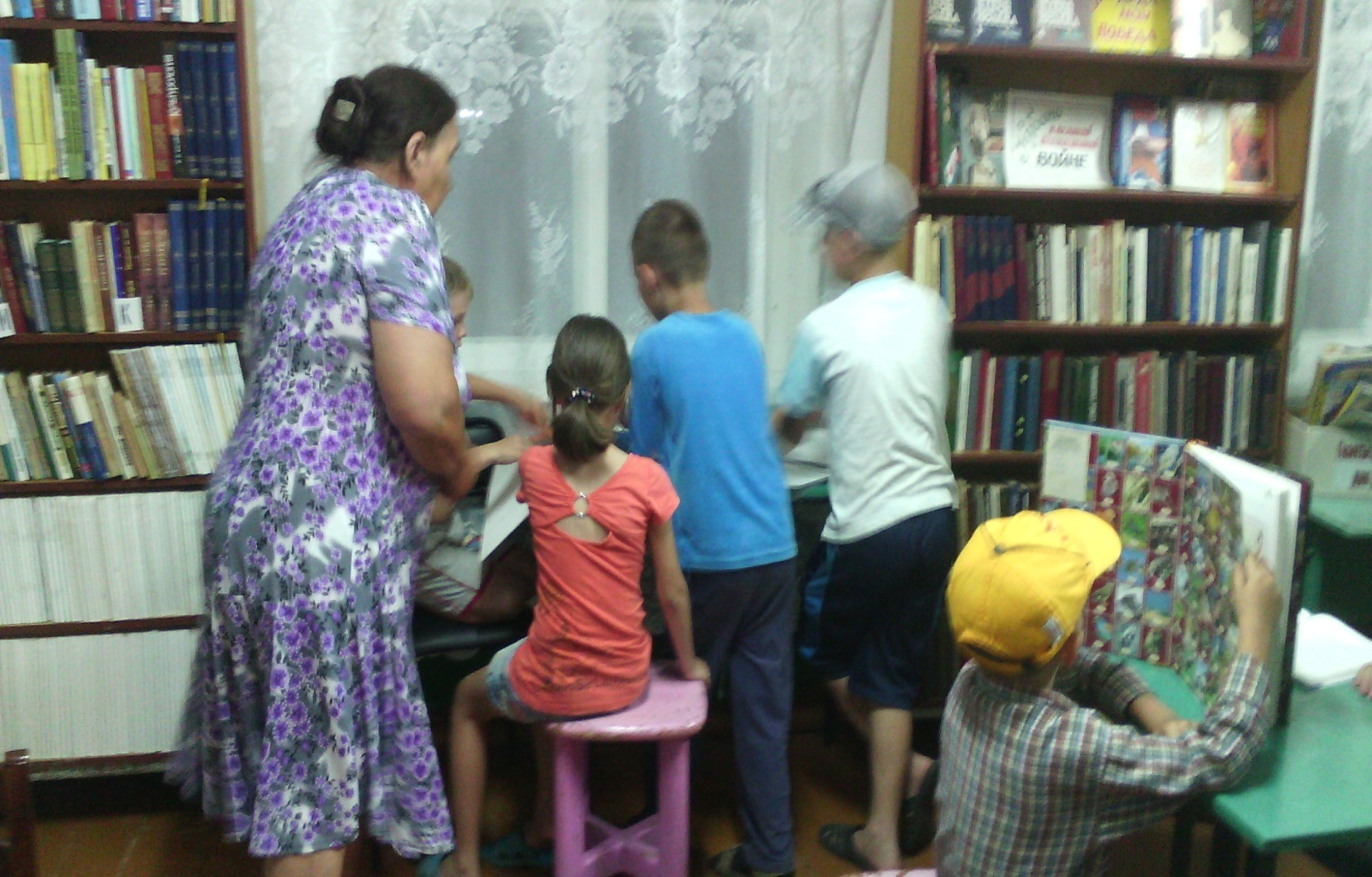       Цель викторины: привить интерес к чтению произведений А.С.Пушкина, уметь давать чёткий и точный ответ на вопрос, учиться выбирать нужный ответ из имеющихся знаний.     Все участники приняли активное участие, проявив особый интерес к сказкам А.С.Пушкина.                                                                Подготовила: библиотекарь Корсун Н.И.